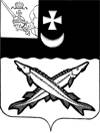 КОНТРОЛЬНО-СЧЕТНАЯ КОМИССИЯ БЕЛОЗЕРСКОГО МУНИЦИПАЛЬНОГО РАЙОНА161200, Вологодская область, г. Белозерск, ул. Фрунзе, д.35, оф.32тел. (81756)  2-32-54,  факс (81756) 2-32-54,   e-mail: krk@belozer.ru   Отчёто результатах контрольного мероприятия №                                                                                                                        дата :                                                           Наименование (тема) контрольного мероприятия:Внешняя проверка бюджетной отчетности главного администратора бюджетных средств –администрации муниципального образования «Шольское сельское поселение» за 2021 годОснование проведения контрольного мероприятия: План работы контрольно-счетной комиссии района 2022 год.Приказ контрольно-счетной комиссии  Белозерского муниципального района от 20.04.2022 № 31Цель (и) контрольного мероприятия:Установление полноты и достоверности показателей бюджетной отчетности главного администратора бюджетных средств – администрации муниципального образования «Шольское сельское поселение», анализ эффективности и результативности использования муниципальных ресурсов, анализ выполнения бюджетных полномочий ГАБС.Сроки проведения контрольного мероприятия:		с 26 по 29 апреля 2022 года Объекты контрольного мероприятия: администрация муниципального образования «Шольское сельское поселение»Проверяемый период деятельности:2021 год Исполнители контрольного мероприятия:Н.С.Фредериксен – председатель контрольно-счетной комиссии Белозерского муниципального районаНормативные документы, использованные в работе:Бюджетный кодекс Российской Федерации (далее – Бюджетный кодекс)Приказ Минфина России от 28.12.2010 № 191н «Об утверждении Инструкции о порядке составления и представления годовой, квартальной и месячной отчетности об исполнении бюджетов бюджетной системы Российской Федерации» (далее – Приказ №191н);Решение Совета Шольского сельского поселения от 25.12.2020 № 42 «О бюджете Шольского сельского поселения на 2021 год и плановый период 2022 и 2023 годов» (с последующими дополнениями и изменениями) (далее – Решение о бюджете); сводная бюджетная роспись, кассовый план.Положение о бюджетном процессе в Шольском сельском поселении, утвержденное решением Совета Шольского сельского поселения от 30.04.2020 №12 (далее – Положение о бюджетном процессе).Федеральный закон от 06.12.2011 N 402-ФЗ "О бухгалтерском учете".Приказ Минфина РФ от 13.06.1995 № 49 « Об утверждении Методических указаний по инвентаризации имущества и финансовых обязательств». Положение по единой учетной политике органов местного самоуправления  и муниципальных учреждений района, утвержденное приказом финансового управления района от 18.03.2021 № 46. Оформленные  акты, заключения, справки и т.п., использованные в отчете, ознакомление с ними под расписку руководителя  или иных должностных лиц проверенных объектов, наличие письменных объяснений, замечаний или возражений и заключение инспектора по ним:Акт контрольного мероприятия от 29.04.2022 подписан руководителем  без возражений. Результаты контрольного мероприятия (анализ соблюдения нормативных правовых актов, установленные нарушения и недостатки в проверяемой сфере и в деятельности объектов контрольного мероприятия с оценкой ущерба  или нарушения):Объем проверенных средств составляет:2021 год – 22 081,9 тыс. рублей      В ходе проведения контрольного мероприятия установлены следующие нарушения: При подготовке и сдаче бюджетной отчетности  установлено отступление от требований приказа Минфина РФ от 28.12.2010 № 191н «Об утверждении Инструкции о порядке составления и представления годовой, квартальной и месячной отчетности об исполнении бюджетов бюджетной системы Российской Федерации»:В нарушение пункта 152 инструкции №191н в Разделе 1 Пояснительной записки (ф. 0503160) не отражена информация о передаче полномочий по ведению бухгалтерского учета иному учреждению (централизованной бухгалтерии) на основании договора (соглашения), нормативного правового акта с указанием их реквизитов, об исполнителе (ФИО, должность) централизованной бухгалтерии, составившем бухгалтерскую отчетность.Не учтены изменения, внесенные приказом Минфина России от 16.12.2020 N 311н в Инструкцию №191н, что привело к нарушению пункта 152 Инструкции №191н: - в разделе 4 «Анализ показателей бухгалтерской отчетности субъекта бюджетной отчетности» не отражена информация о причинах увеличения дебиторской и кредиторской задолженности, в том числе просроченной, по состоянию на отчетную дату в сравнении с данными за аналогичный отчетный период прошлого финансового года;- в разделе 1 «Организационная структура субъекта бюджетной отчетности» содержится информация по ф.0503161 «Сведения о количестве подведомственных получателей бюджетных средств». Данная форма отменена;- в разделе 2 «Результаты деятельности субъекта бюджетной отчетности» содержится информация по форме 0503162 «Сведения о результатах деятельности». Данная форма отменена;- в разделе 2 «Результаты деятельности субъекта бюджетной отчетности»содержится информация по форме  0503166 «Сведения об исполнении мероприятий в рамках целевых программ». Данная форма не содержит цифровых значений и информацию по ней следует отражать в разделе 5 «Прочие вопросы деятельности субъекта бюджетной отчетности»;	-информация по формам 0503171, 0503172, 0503173,0503175, 0503176,0503167 не имеющим цифрового значения отражена в разделе 4 «Анализ показателей бухгалтерской отчетности субъекта бюджетной отчетности» пояснительной записки ф.0503160, тогда как  следует отражать в разделе 5 «Прочие вопросы деятельности субъекта бюджетной отчетности».В нарушение пункта 153 Инструкции 191н в составе отчетности представлена Таблица 1 «Сведения о направлениях деятельности». Согласно п.153 таблица 1 характеризует изменения направлений деятельности субъекта бюджетной отчетности за отчетный год в части тех видов деятельности, которые впервые были осуществлены субъектом бюджетной отчетности в отчетном году и (или) которые были прекращены им в отчетном году, по разделам:1. Относительно года, предшествующего отчетному (ОКВЭД по новым видам деятельности, которые не осуществлялись учреждением);2. Относительно очередного года, следующего за отчетным (ОКВЭД по видам деятельности, прекращенным в отчетном году).В отчетном периоде администрация Шольского сельского поселения  не производила смену видов деятельности. Таким образом, сведения по таблице 1 необходимо исключить из раздела 1 «Организационная структура субъекта бюджетной отчетности» пояснительной записки ф.0503160 и отразить информацию о ней в разделе 5 «Прочие вопросы деятельности субъекта бюджетной отчетности»  пояснительной записки ф.0503160.Согласно данным формы 0503123 «Отчет о движении денежных средств» Администрацией МО Шольское сельское поселение в 2021 году произведена уплата штрафов за нарушение законодательства о налогах и сборах, законодательства о страховых взносах на сумму 0,5 тыс. рублей, и уплата штрафа за нарушение законодательства о закупках и нарушение условий контрактов (договоров)  в сумме 10,9 тыс. рублей, а так же уплата по судебным решениям в сумме 432,0 тыс. рублей, в чем усматривается нарушение статьи 34 БК РФ и свидетельствует о неэффективном использовании средств бюджета поселения.            В нарушение статьи 11 Федерального закона от 06.12.2011 N 402-ФЗ "О бухгалтерском учете", приказа Минфина РФ от 13.06.1995 № 49 « Об утверждении Методических указаний по инвентаризации имущества и финансовых обязательств» и Положения по единой учетной политике органов местного самоуправления  и муниципальных учреждений района, утвержденного приказом финансового управления района от 18.03.2021 № 46 в 2021 году инвентаризация  имущества, финансовых активов и обязательств не произведена. В нарушение 160.2-1 Бюджетного кодекса РФ в Администрации МО Шольского сельского поселения  в 2021 году не разработан нормативно-правовой акт, обеспечивающий осуществление внутреннего финансового аудита с соблюдением федеральных стандартов внутреннего финансового аудита.Выводы:Итоговые данные контрольного мероприятия   Таблица № 1                                                                                                                   тыс. рублейПредложения по восстановлению и взысканию средств, наложению финансовых или иных санкций, привлечению к ответственности лиц, допустивших нарушения: Предложения по устранению выявленных нарушений и недостатков в управлении и ведомственном контроле, законодательном регулировании проверяемой сферы:Устранить выявленные нарушения пункта 152,153 Инструкции 191н.Разработать нормативно-правовой акт, обеспечивающий осуществление внутреннего финансового аудита с соблюдением федеральных стандартов внутреннего финансового аудита.В целях повышения качества предоставляемой бюджетной отчетности необходимо не допускать неэффективного использования бюджетных средств и обеспечить контроль за эффективным управлением дебиторской и кредиторской задолженностью.Обеспечить проведение инвентаризации имущества, финансовых активов и обязательств в соответствии с нормативными документами.Другие предложения: НетПредлагаемые представления и/или предписания: НетИсполнители контрольного мероприятия:Председатель контрольно-счетной комиссии Белозерского муниципального района:                                                                  Н.С.Фредериксен            УТВЕРЖДАЮ            Председатель контрольно-счетной комиссии            Белозерского муниципального района            _______________________Н.С.Фредериксен           «29» апреля 2022 годаНарушенияВыявлено финансовых нарушений Предложено к устранению финансовых нарушенийПредложено к устранению финансовых нарушенийПримечаниеНарушенияВыявлено финансовых нарушений Всегов том числе, к восстановлению в бюджетПримечание12345При формировании и исполнении бюджетовНецелевое использование бюджетных средствНесоответствие принципу результативности и эффективности использования бюджетных средств1111,4 тыс. рублей – уплата штрафов432,0 тыс. рублей- оплата по судебным решениямНеправомерное использование средствВ области муниципальной собственностиПри осуществлении государственных (муниципальных) закупок При ведении бухгалтерского учета и составлении отчетности71712.9. Нарушение общих требований к бухгалтерской (финансовой) отчетности экономического субъекта, в том числе к ее составу2.4. Нарушение требований, предъявляемых к проведению и документальному оформлению результатов инвентаризации активов и обязательствПрочие виды нарушений и недостатков117.14. Нарушения при осуществлении внутреннего финансового аудитаВСЕГО1010